Nicht nur wir Erwachsene sind schockiert über die Bilder und Nachrichten über den Ukraine-Krieg, auch unsere Kinder sind betroffen und die Situation macht Ihnen Angst.  Darauf müssen wir Eltern reagieren, aber: Wie sprechen wir kindgerecht mit unseren Kindern über Krieg? 
Wie können wir Ihnen die Angst nehmen? Wir haben einige Links zusammengestellt, die Euch bei diesem sensiblen Gespräch mit den Kindern helfen. Sucht Euch aus, was für Euch und zu Eueren Kindern passt. 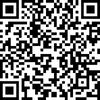 BAER – Bayerischer Erziehungsratgeber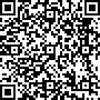 Eltern ohne Filter – Bayerischer Rundfunk https://www.br.de/nachrichten/bayern/unterstuetzung-fuer-eltern-wie-mit-kindern-ueber-krieg-sprechen,SyLwJRcSZ-Magazin Wie man mit Kindern über den Krieg in der Ukraine sprichthttps://sz-magazin.sueddeutsche.de/familie/kinder-krieg-erklaeren-putin-ukraine-russland-89442?reduced=true
(aktuell nur in der €-Version)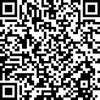 KiKahttps://www.kika.de/erwachsene/aktuelles/mit-kindern-ueber-krieg-in-ukraine-sprechen-100.html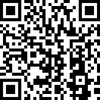 LOGO Kindernachrichten SPD-Auspolitikexperte Michael Roth  beantwortet Fragen von Kindern https://www.zdf.de/kinder/logo/interview-ukraine-roth-100.htmlBücherliste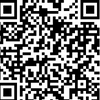 https://www.kija-ooe.at/Mediendateien/Buecherliste_mit_Kindern_ueber_Krieg_und.pdfMit Kindern über Krieg REDEN